Микрозайм для действующих субъектов малого и среднего предпринимательства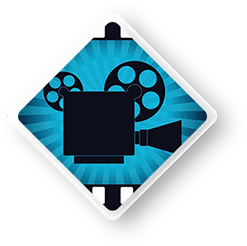 Микрозайм для действующих субъектов малого и среднего предпринимательстваСумма микрозайма,
тыс.руб.
100-5000Ставка, % годовых
3Срок, мес.
3-36Льготное погашение
основного долга
до 6 мес.Кредитный калькулятор     Заявка на консультацию22.1. Условия предоставления Микрозайма для действующих субъектов малого и среднего предпринимательства, организаций инфраструктуры поддержки малого и среднего предпринимательства:Получателями Микрозайма являются субъекты малого и среднего предпринимательства, осуществляющие предпринимательскую (хозяйственную) деятельность в сфере кинематографии, признанные таковыми в соответствии с критериями, установленными Федеральном законе «О государственной поддержке кинематографии Российской Федерации» от 22.08.1996 № 126-ФЗ.22.1.1. На момент обращения с заявлением на получение микрозайма (далее – Заявление) субъекту малого и среднего предпринимательства (далее – Заявитель):необходимо быть зарегистрированным в налоговом органе на территории Краснодарского края в установленном законом порядке в качестве юридического лица или физического лица, осуществляющего предпринимательскую деятельность без образования юридического лица (поставленным на учет в налоговом органе на территории Краснодарского края);обязан осуществлять предпринимательскую (хозяйственную) деятельность в сфере кинематографии сроком не менее 1 (одного) месяца непосредственно по состоянию на дату подачи (регистрации) Заявления, а в целом, осуществлять предпринимательскую (хозяйственную) деятельность сроком не менее 6 (шести) месяцев по состоянию на дату подачи (регистрации) Заявления;Заявитель, поставленный на учет в налоговом органе Краснодарского края в связи с изменением места нахождения и осуществляющий предпринимательскую (хозяйственную) деятельность на территории Краснодарского края от 1 (одного) месяца до 6 (шести) месяцев должен предоставить Бизнес-план по форме, утвержденной Фондом.для получения денежных средств, необходимо наличие действующего расчетного счета в кредитной организации;22.2. Микрозайм предоставляется на цели:оплата услуг пост-продакшн (услуги видео монтажа, услуги звукового редактирования, услуги цветокоррекции и услуги компьютерной графики);оплата услуг сценарной группы (услуги по написанию сценария и услуги по редактированию сценария);оплата услуг по декорационному оформлению;приобретение операторской техники;приобретение осветительного оборудования;приобретение звукового оборудования;приобретение компьютерной техники, программного обеспечения и лицензий к программам, используемых в предпринимательской деятельности.автобусов, грузовых автомобилей грузоподъемностью от 900 кг, специальных и специализированных транспортных средств, прицепов и полуприцепов к ним для использования в предпринимательской деятельности, кроме легковых автомобилей, не относящихся к вышеперечисленным;легковых автомобилей с типом кузова «фургон» грузоподъемностью от 500 кг, легковых автомобилей с типом кузова «пикап», «бортовой» грузоподъемностью от 1000 кг, используемых в предпринимательской деятельности;оплата услуг по ремонту техники, оборудования и транспортных средств, используемых в предпринимательской деятельности.22.3. Срок предоставления Микрозайма: от 3 (трех) до 36 (тридцати шести) месяцев (включительно) с даты перечисления денежных средств на расчетный счет Заемщика.При введении на всей территории Российской Федерации, территории субъекта Российской Федерации или муниципального образования режима повышенной готовности или режима чрезвычайной ситуации в соответствии с Федеральным законом от 21.12.1994г. №68-ФЗ «О защите населения и территорий от чрезвычайных ситуаций природного и техногенного характера»максимальный срок предоставления микрозайма для субъектов малого и среднего предпринимательства, осуществляющих деятельность на указанных территориях, по действующим на момент введения одного из указанных режимов микрозаймам может быть увеличен и не должен превышать 5 (пять) лет.В случае призыва заемщика на военную службу по мобилизации в Вооруженные Силы Российской Федерации в соответствии с Указом Президента Российской Федерации от 21 сентября 2022 г. N 647 "Об объявлении частичной мобилизации в Российской Федерации" (далее - военная служба по мобилизации) или прохождения заемщиком военной службы по контракту в Вооруженных Силах Российской Федерации, заключенному с 2022 года (далее соответственно - прохождение военной службы по контракту, контракт о прохождении военной службы), максимальный срок предоставления микрозайма для таких заемщиков может быть увеличен на срок прохождения военной службы по мобилизации или прохождения военной службы по контракту:а) по микрозаймам, действующим на дату призыва заемщика на военную службу по мобилизации;б) по микрозаймам, действующим на дату подписания заемщиком контракта о прохождении военной службы.22.4. Сумма Микрозайма: от 100 000 (сто тысяч) рублей до 5 000 000 (пяти миллионов) рублей (включительно).22.5. Процентная ставка по Микрозайму составляет 3 % годовых.22.5.1. Процентная ставка по Микрозайму определяется исходя из установленной процентной ставки действующей на дату регистрации заявления на предоставление микрозайма редакции Видов и условий микрозаймов. В случае, если на дату заключения договора займа, вышеуказанный размер процентной ставки превышает размер ставки рассчитанный исходя из Требований, то в данном случае применяется максимальная процентная ставка, рассчитанная исходя из Требований. При предоставлении микрозаймов в период проведения специальной военной операции субъектам малого и среднего предпринимательства, в случае введения на территории Краснодарского края в соответствии с Указом Президента Российской Федерации от 19 октября 2022 г. N 757 "О мерах, осуществляемых в субъектах Российской Федерации в связи с Указом Президента Российской Федерации от 19 октября 2022 г. N 756" среднего уровня реагирования, пострадавшим в результате обстрелов со стороны вооруженных формирований Украины и террористических актов, процентная ставка за пользование микрозаймом при наличии или отсутствии залогового имущества не должна превышать ключевую ставку Центрального банка Российской Федерации, установленную на дату заключения договора микрозайма.22.6. В графике возврата суммы основного долга и уплаты процентов по Микрозайму применяется дифференцированная система платежа.22.7. Возврат основной суммы Микрозайма осуществляется ежемесячно равными частями.22.8. Срок возврата средств по Договору займа не должен превышать 36 (тридцать шесть) месяцев.При введении на всей территории Российской Федерации, территории субъекта Российской Федерации или муниципального образования режима повышенной готовности или режима чрезвычайной ситуации в соответствии с Федеральным законом от 21.12.1994г. №68-ФЗ «О защите населения и территорий от чрезвычайных ситуаций природного и техногенного характера»максимальный срок предоставления микрозайма для субъектов малого и среднего предпринимательства, осуществляющих деятельность на указанных территориях, по действующим на момент введения одного из указанных режимов микрозаймам может быть увеличен и не должен превышать 5 (пять) лет.В случае призыва заемщика на военную службу по мобилизации в Вооруженные Силы Российской Федерации в соответствии с Указом Президента Российской Федерации от 21 сентября 2022 г. № 647 "Об объявлении частичной мобилизации в Российской Федерации" (далее - военная служба по мобилизации) или прохождения заемщиком военной службы по контракту в Вооруженных Силах Российской Федерации, заключенному с 2022 года (далее соответственно - прохождение военной службы по контракту, контракт о прохождении военной службы), максимальный срок предоставления микрозайма для таких заемщиков может быть увеличен на срок прохождения военной службы по мобилизации или прохождения военной службы по контракту:а) по микрозаймам, действующим на дату призыва заемщика на военную службу по мобилизации;б) по микрозаймам, действующим на дату подписания заемщиком контракта о прохождении военной службы.22.9. Уплата процентов за пользование Микрозаймом осуществляется ежемесячно, согласно графика (от фактической ссудной задолженности).22.10. При предоставлении Микрозайма сроком более чем на 12 месяцев, по заявлению Заёмщика может устанавливаться льготный период по возврату основной суммы Микрозайма до 6 месяцев в случае одобрения Комиссией по предоставлению микрозаймов.22.11. Микрозайм в размере от 100 000 (ста тысяч) рублей до 1 000 000 (одного миллиона) рублей (включительно) предоставляется под залог имущества Заемщика и/или третьего лица в соответствии с разделом 9 Правил предоставления микрозаймов Фондом.Микрозайм в размере более 1 000 000 (одного миллиона) рублей и до 5 000 000 (пяти миллионов) рублей (включительно) предоставляется под залог имущества Заемщика и/или третьего лица, в соответствии с разделом 9 Правил предоставления микрозаймов Фондом и поручительство физического и/или юридического лица в обеспечение своевременного и полного исполнения обязательств по Договору займа.В случае недостаточности залогового имущества, возможно привлечение поручительства Фонда развития бизнеса Краснодарского края, согласно разделу 9 Правил предоставления микрозаймов Фондом. В целях обеспечения своевременного и полного исполнения обязательств по Договору займа допускается привлечение нескольких поручителей (физических и/или юридических лиц).яВиды займовБизнес молодых. Второй ШагМикрозайм для субъектов малого и среднего предпринимательства, физических лиц, не являющихся индивидуальными предпринимателями, применяющих специальный налоговый режим «Налог на профессиональный доход»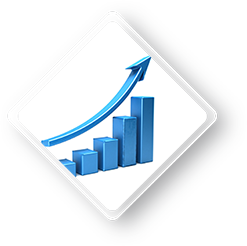 Микрозайм для субъектов малого и среднего предпринимательства, физических лиц, не являющихся индивидуальными предпринимателями, применяющих специальный налоговый режим «Налог на профессиональный доход»Сумма микрозайма,
тыс.руб.
100-5000Ставка, % годовых
1Срок, мес.
3-36Льготное погашение
основного долга
до 12 мес.Кредитный калькулятор     Заявка на консультацию23.1. Условия предоставления Микрозайма для субъектов малого и среднего предпринимательства, физических лиц, не являющихся индивидуальными предпринимателями, применяющих специальный налоговый режим «Налог на профессиональный доход»:получателями Микрозайма являются субъекты малого и среднего предпринимательства, а также физические лица, не являющиеся индивидуальными предпринимателями, применяющие специальный налоговый режим «Налог на профессиональный доход», защитившие бизнес-проект в рамках образовательного курса «Школа молодого предпринимателя. Бизнес молодых», проводимого унитарной некоммерческой организацией «Фонд развития бизнеса Краснодарского края», а также ранее получившие в Фонде микрозайм «Бизнес молодых» и осуществившие его погашение.23.1.1. На момент обращения с Заявлением Заявителю, соответствующему требованиям п. 23.1.:необходимо быть зарегистрированным в налоговом органе на территории Краснодарского края в установленном законом порядке в качестве юридического лица или физического лица, осуществляющего предпринимательскую деятельность без образования юридического лица (поставленным на учет в налоговом органе на территории Краснодарского края), либо состоять на учете в налоговом органе в соответствии с требованиями Федерального закона от 27.11.2018 № 422-ФЗ «О проведении эксперимента по установлению специального налогового режима «Налог на профессиональный доход», быть зарегистрированным и осуществлять деятельность на территории Краснодарского края;для получения денежных средств, необходимо наличие действующего расчетного счета в кредитной организации, либо если Заявитель является гражданином, применяющим специальный налоговый режим «Налог на профессиональный доход» необходимо наличие действующего счета в кредитной организации.23.2. Микрозайм предоставляется на цели:Приобретение оборотных средств (материально-производственных запасов со сроком полезного использования до 12 месяцев (в соответствии с ФСБУ 5/2019 «Запасы»), в том числе:товаров, сырья и полуфабрикатов для производства, горюче-смазочных материалов (не для последующей продажи), запасных частей и материалов для ремонта техники, оборудования и транспортных средств, используемых в производственном процессе, минеральных и органических удобрений, средств защиты растений, посадочного материала, кормов и ветеринарных препаратов;сельскохозяйственных животных и птиц, малька рыбы для деятельности, связанной с рыбоводством;иных оборотных средств (материально-производственных запасов со сроком полезного использования до 12 месяцев (в соответствии с ФСБУ 5/2019 «Запасы») используемых в предпринимательской деятельности.Оплата не более 6 (шести) ежемесячных арендных платежей по договору аренды недвижимости, используемой в предпринимательской (профессиональной) деятельности.Приобретение основных средств, в том числе:производственного, технологического, торгового и офисного оборудования;автобусов, грузовых автомобилей грузоподъемностью от 900 кг, специальных и специализированных транспортных средств, прицепов и полуприцепов к ним для использования в предпринимательской (профессиональной) деятельности, кроме легковых автомобилей, не относящихся к вышеперечисленным;легковых автомобилей с типом кузова «фургон» грузоподъемностью от 500 кг, легковых автомобилей с типом кузова «пикап», «бортовой» грузоподъемностью от 1000 кг, используемых в предпринимательской (профессиональной) деятельности;летательных аппаратов (воздушного транспорта), внутреннего водного транспорта, морского транспорта для использования в предпринимательской (профессиональной) деятельности;нежилых помещений, зданий (в том числе доли в праве собственности на эти объекты недвижимого имущества) и сооружений, используемых для предпринимательской (профессиональной) деятельности;земель сельскохозяйственного назначения и земель с разрешенным использованием для строительства и/или эксплуатации объектов коммерческого назначения (в том числе доли в праве собственности на вышеуказанные земельные участки);и иных основных средств, используемых в предпринимательской (профессиональной) деятельности.Приобретение компьютерной техники, программного обеспечения и лицензий к программам, используемых в предпринимательской (профессиональной) деятельности.Приобретение имущества, не являющегося амортизируемым имуществом, стоимость которого включается в состав материальных расходов в течение более одного отчетного периода, с учетом срока его использования или иных экономически обоснованных показателей (подпункт 3 пункт 1 статьи 254 НК РФ).Выплата по передаче прав на франшизу (паушальный взнос).Оплата услуг по изготовлению и размещению рекламы и рекламной продукции.Оплата услуг по ремонту техники, оборудования и транспортных средств, используемых в производственном процессе.Строительство, ремонт и реконструкция, в том числе:нежилых помещений, зданий и сооружений, используемых для предпринимательской (профессиональной) деятельности;приобретение строительных материалов для строительства, ремонта и реконструкции нежилых помещений, зданий и сооружений, используемых для предпринимательской (профессиональной) деятельности;приобретение материалов, необходимых для благоустройства прилегающей территории к нежилым помещениям, зданиям и сооружениям, используемым для предпринимательской (профессиональной) деятельности, и оплата услуг по благоустройству;оплата работ, услуг и приобретение материалов, необходимых для организации внешних и внутренних инженерных систем в нежилых помещениях, зданиях и сооружениях, используемых для предпринимательской деятельности;Выплата заработной платы работникам за период не более 6 (шести) месяцев согласно штатному расписанию, действующему на дату подачи (регистрации) Заявления (не применяется к Заявителям, применяющим специальный налоговый режим «Налог на профессиональный доход»).23.3. Срок предоставления Микрозайма: от 3 (трех) до 36 (тридцати шести) месяцев (включительно) с даты перечисления денежных средств на счет Заемщика.При введении на всей территории Российской Федерации, территории субъекта Российской Федерации или муниципального образования режима повышенной готовности или режима чрезвычайной ситуации в соответствии с Федеральным законом от 21.12.1994г. №68-ФЗ «О защите населения и территорий от чрезвычайных ситуаций природного и техногенного характера»максимальный срок предоставления микрозайма для субъектов малого и среднего предпринимательства, осуществляющих деятельность на указанных территориях, по действующим на момент введения одного из указанных режимов микрозаймам может быть увеличен и не должен превышать 5 (пять) лет.В случае призыва заемщика на военную службу по мобилизации в Вооруженные Силы Российской Федерации в соответствии с Указом Президента Российской Федерации от 21 сентября 2022 г. № 647 «Об объявлении частичной мобилизации в Российской Федерации» (далее - военная служба по мобилизации) или прохождения заемщиком военной службы по контракту в Вооруженных Силах Российской Федерации, заключенному с 2022 года (далее соответственно - прохождение военной службы по контракту, контракт о прохождении военной службы), максимальный срок предоставления микрозайма для таких заемщиков может быть увеличен на срок прохождения военной службы по мобилизации или прохождения военной службы по контракту:а) по микрозаймам, действующим на дату призыва заемщика на военную службу по мобилизации;б) по микрозаймам, действующим на дату подписания заемщиком контракта о прохождении военной службы.23.4. Сумма Микрозайма:23.4.1. для субъектов малого и среднего предпринимательства, зарегистрированных в качестве индивидуального предпринимателя и юридического лица - от 100 000 (ста тысяч) рублей 5 000 000 (пяти миллионов) рублей (включительно);23.4.2. для граждан, применяющих специальный налоговый режим «Налог на профессиональный доход» от 100 000 (ста тысяч) рублей до 500 000 (пятисот тысяч) рублей (включительно).23.5. Процентная ставка по Микрозайму составляет 1 % годовых.23.5.1. Процентная ставка по Микрозайму определяется исходя из установленной процентной ставки действующей на дату регистрации заявления на предоставление микрозайма редакции Видов и условий микрозаймов. В случае, если на дату заключения договора займа, вышеуказанный размер процентной ставки превышает размер ставки рассчитанный исходя из требований к организациям, образующим инфраструктуру поддержки субъектов малого и среднего предпринимательства, установленным федеральным органом исполнительной власти, осуществляющим функции по выработке государственной политики и нормативно-правовому регулированию в сфере развития предпринимательской деятельности, в том числе среднего и малого бизнеса (далее – Требования), то в данном случае применяется максимальная процентная ставка, рассчитанная исходя из Требований. При предоставлении микрозаймов в период проведения специальной военной операции субъектам малого и среднего предпринимательства, в случае введения на территории Краснодарского края в соответствии с Указом Президента Российской Федерации от 19 октября 2022 г. N 757 "О мерах, осуществляемых в субъектах Российской Федерации в связи с Указом Президента Российской Федерации от 19 октября 2022 г. N 756" среднего уровня реагирования, пострадавшим в результате обстрелов со стороны вооруженных формирований Украины и террористических актов, процентная ставка за пользование микрозаймом при наличии или отсутствии залогового имущества не должна превышать ключевую ставку Центрального банка Российской Федерации, установленную на дату заключения договора микрозайма.23.6. В графике возврата суммы основного долга и уплаты процентов по Микрозайму применяется дифференцированная система платежа.23.7. Возврат основной суммы Микрозайма осуществляется ежемесячно равными частями.23.8. Срок возврата средств по Договору займа не должен превышать 36 (тридцать шесть) месяцев.При введении на всей территории Российской Федерации, территории субъекта Российской Федерации или муниципального образования режима повышенной готовности или режима чрезвычайной ситуации в соответствии с Федеральным законом от 21.12.1994г. №68-ФЗ «О защите населения и территорий от чрезвычайных ситуаций природного и техногенного характера»максимальный срок предоставления микрозайма для субъектов малого и среднего предпринимательства, осуществляющих деятельность на указанных территориях, по действующим на момент введения одного из указанных режимов микрозаймам может быть увеличен и не должен превышать 5 (пять) лет.В случае призыва заемщика на военную службу по мобилизации в Вооруженные Силы Российской Федерации в соответствии с Указом Президента Российской Федерации от 21 сентября 2022 г. № 647 «Об объявлении частичной мобилизации в Российской Федерации» (далее - военная служба по мобилизации) или прохождения заемщиком военной службы по контракту в Вооруженных Силах Российской Федерации, заключенному с 2022 года (далее соответственно - прохождение военной службы по контракту, контракт о прохождении военной службы), максимальный срок предоставления микрозайма для таких заемщиков может быть увеличен на срок прохождения военной службы по мобилизации или прохождения военной службы по контракту:а) по микрозаймам, действующим на дату призыва заемщика на военную службу по мобилизации;б) по микрозаймам, действующим на дату подписания заемщиком контракта о прохождении военной службы.23.9. Уплата процентов за пользование Микрозаймом осуществляется ежемесячно, согласно графика (от фактической ссудной задолженности).23.10. По заявлению Заёмщика может устанавливаться льготный период по возврату основной суммы Микрозайма до 12 месяцев, в случае одобрения Комиссией по предоставлению микрозаймов.23.11. Микрозайм предоставляется при условии привлечения поручительства унитарной некоммерческой организации «Фонд развития бизнеса Краснодарского края» обеспечивающего Микрозайм в размере не менее 50% от суммы обязательств в части возврата суммы основного долга по Микрозайму.